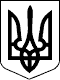 н\п 2/490/2887/2017                                                                 Справа № 490/10537/16-цЦентральний районний суд м. Миколаєва__________________________________________________________Р І Ш Е Н Н ЯІ м е н е м                У к р а ї н и07 квітня 2017р. Центральний районний суд міста Миколаєва у складі:головуючого - судді Черенкової Н.П.,при секретарі - Шевельовій Я.С.,розглянувши у відкритому судовому засіданні в залі суду в м. Миколаєві цивільну справу за позовом ОСОБА_1, ОСОБА_2, ОСОБА_3, ОСОБА_4 до ОСОБА_5 про визначення розміру часток у спільній сумісній власності, треті особи - Миколаївська міська рада, Комунальне підприємство Миколаївське міжміське бюро технічної інвентаризації,-                                      ВСТАНОВИВ:Позивачі звернулись до суду із вищевказаним позовомпро визначення розміру часток у спільній сумісній власності квартири АДРЕСА_1. В обґрунтування позовних вимог вказали, що спірна квартира є спільною сумісною власністю їх та відповідача та частки у спільній квартирі є рівними, однак між ними та відповідачем виникають непорозуміння та суперечки з приводу користування, утримання та збереження цього майна та угоди про спосіб виділення в натурі його частки із спільного сумісного володіння не досягнуто, за такого позивачі вимушені звернутися до суду для вирішення даного питання.Позивачі ОСОБА_1, ОСОБА_2, ОСОБА_3, ОСОБА_4 .у судове засідання не з`явились, надали до суду заяви про розгляд справи за їх відсутності, позовні вимоги підтримали, просили суд їх задовольнити.Відповідач ОСОБА_5 у судове засідання не з`явилася, надала до суду заяву про розгляд справи за її відсутності, позовні вимоги визнала, не заперечувала проти їх задоволення.Треті особи до судового засідання не з*явилися, про час та місце судового засідання повідомлені належним чином, причини неявки суду не повідомили.Судом ухвалено про розгляд справи у відсутності сторін.Обставини, справи, встановлені судом.Згідно свідоцтва про право власності на житло від 17.08.1995 року, вданого Миколаївською міською службою приватизації державного житлового фонду, ОСОБА_1, ОСОБА_2, ОСОБА_3, ОСОБА_4, ОСОБА_5 на праві спільної сумісної власності належить квартира АДРЕСА_1.В зв'язку з тим, що у свідоцтві на право власності на житло, не визначені розміри часток квартири, що належить кожному із співвласників даної квартири позивачі вимушені звернутися до суду для вирішення даного питання.     Так, статтею 3 ЦПК України визначено, що кожна особа має право в порядку, встановленому цим Кодексом, звернутися до суду за захистом своїх порушених, невизнаних або оспорюваних прав, свобод чи інтересів. Способи захисту порушених прав визначені у ст.16 ЦПК України.Відповідно до ст. 41 Конституції України кожен має право володіти, користуватися і розпоряджатися своєю власністю, результатами своєї інтелектуальної, творчої діяльності.     Згідно положень ч. 1 ст. 319 ЦК України визначено, що власник володіє, користується, розпоряджається своїм майном на власний розсуд.При цьому, частиною 1 ст. 355 ЦК України передбачено, що майно, що є у власності двох або більше осіб (співвласників), належить їм на праві спільної власності (спільне майно).     У відповідності до ч. 1 ст. 368 ЦК України спільна власність двох або більше осіб без визначення часток кожного з них у праві власності є спільною сумісною власністю.Разом з тим, відповідно до ст. 370 ЦК України співвласники мають право на виділ у натурі частки із майна, що є у спільній сумісній власності. У разі виділу частки із майна, що є у спільній сумісній власності, вважається, що частки кожного із співвласників у праві спільної сумісної власності є рівними, якщо інше не встановлено домовленістю між ними, законом або рішенням суду. Виділ частки із майна, що є у спільній сумісній власності, здійснюється у порядку, встановленому статтею 364 цього Кодексу.Відповідно до ч. 1, 3 ст. 364 ЦК України співвласник має право на виділ у натурі частки із майна, що є у спільній частковій власності. У разі виділу співвласником у натурі частки із спільного майна для співвласника, який здійснив такий виділ, право спільної часткової власності на це майно припиняється. Така особа набуває право власності на виділене майно, і у випадку, встановленому законом, таке право підлягає державній реєстрації.Також слід зазначити, що згідно із ст. 356 ЦК України, власність двох чи більше осіб із визначенням часток кожного з них у праві власності є спільною частковою власністю.    Порядок та підстави визначення часток у праві спільної часткової власності визначено у ст. 357 ЦК України.Зокрема, зі змісту ст. 357 ЦК України вбачається, що під терміном «визначення часток» законодавець розуміє визначення (встановлення) розміру частки співвласника у спільному сумісному майні.Таким чином, враховуючи вищевказані вимоги закону, а також те, що між сторонами відсутній договір щодо визначення розміру часток у спільному майні, суд виходячи із принципу рівності часток кожного із співвласників спільного сумісного майна, вважає, що частка кожного із сторін у спільному майні складає по 1/5 частці у квартирі АДРЕСА_1. При цьому, відповідачем в розумінні положень ст.ст. 10, 60 ЦПК України не надано суду належних та допустимих доказів на спростування вказаного, у тому числі доказів щодо відсутності рівності часток кожного із співвласників у спірній квартирі, а також договору щодо визначення розміру часток.За таких обставин, суд вважає, що позов підлягає задоволенню із визначенням часток кожного із співвласників у праві власності на спірну квартиру відповідно в розмірах по 1/5 частці за кожним.Керуючись ст.ст. 319, 318, 355, 356, 368, 370, 372 ЦК України, ст.ст. 3, 10, 11, 58, 60, 64, 158, 174, 208, 209, 212-215, 218, 294 ЦПК України суд,-ВИРІШИВ:Позов - задовольнити.Визнати за ОСОБА_1, ОСОБА_2, ОСОБА_3, ОСОБА_4, ОСОБА_5 право власності на квартиру АДРЕСА_1по 1/5 частки за кожним.Рішення може бути оскаржене в порядку та строки, передбачені ст. ст. 294 -296 ЦПК України.Суддя                                               Н.П. Черенкова